マイ・タイムライン作成シート警戒レベルレベル１レベル２レベル３レベル４レベル５行政からの情報等自主避難など高齢者等避難避難指示緊急安全確保主な警戒レベル相当情報等早期注意情報大雨注意報洪水注意報氾濫注意情報高潮注意報　等大雨警報洪水警報氾濫警戒情報高潮注意報　等土砂災害警戒情報氾濫危険情報高潮(特別)警報　等大雨特別警報氾濫発生等災害の発生又は切迫行動プラン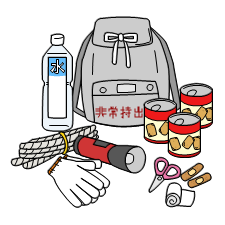 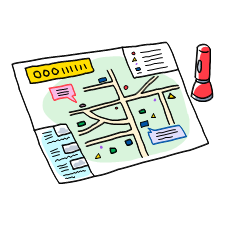 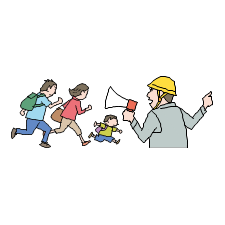 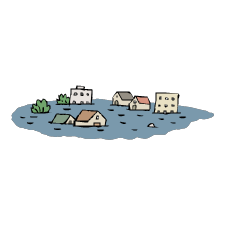 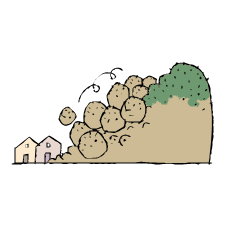 命の危険、直ちに安全確保！